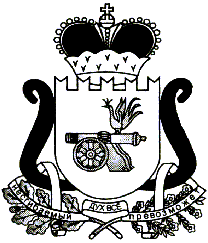 АДМИНИСТРАЦИЯ   МУНИЦИПАЛЬНОГО ОБРАЗОВАНИЯ«ЕЛЬНИНСКИЙ  РАЙОН» СМОЛЕНСКОЙ ОБЛАСТИП О С Т А Н О В Л Е Н И Е от 01.02.2024  № 56г. ЕльняО внесении изменений в постановление Администрации муниципального образования «Ельнинский район» Смоленской области от 29.12.2017 № 925В соответствии со статьей 179 Бюджетного кодекса Российской Федерации, постановлением Администрации муниципального образования «Ельнинский район» Смоленской области от 28.09.2022 № 629 «Об утверждении Порядка принятия решений о разработке муниципальных программ, их формирования и реализации в муниципальном образовании «Ельнинский район» Смоленской области и муниципальном образовании Ельнинского городского поселения Ельнинского района Смоленской области» (в редакции постановления Администрации муниципального образования «Ельнинский район» Смоленской области от 01.02.2023 № 67), Администрация муниципального образования «Ельнинский район» Смоленской областип о с т а н о в л я е т:1. Внести изменения в постановление Администрации муниципального образования «Ельнинский район» Смоленской области от 29.12.2017 № 925 «Об утверждении муниципальной программы «Развитие субъектов малого и среднего предпринимательства в муниципальном образовании «Ельнинский район» Смоленской области» (в редакции постановлений Администрации муниципального образования «Ельнинский район» Смоленской области от 12.02.2019 № 95, от 24.01.2020 № 28, от 01.03.2021 № 150, от 19.01.2022 № 37, от 19.01.2023 № 26, от 20.09.2023 № 646) (далее – Программа), изложив Программу в новой редакции (прилагается).2. Контроль за исполнением настоящего постановления возложить на заместителя Главы муниципального образования «Ельнинский район» Смоленской области С.В. Кизунову.Глава муниципального образования «Ельнинский район» Смоленской области 				Н.Д. МищенковПриложение к постановлению Администрациимуниципального образования«Ельнинский район»Смоленской областиот «____»_______2024 №____МУНИЦИПАЛЬНАЯ ПРОГРАММА«Развитие субъектов малого и среднего предпринимательства в муниципальном образовании «Ельнинский район» Смоленской области»Раздел 1. Стратегические приоритеты в сфере реализации муниципальной программыОдним из основных индикаторов качества экономической среды в районе является количество субъектов малого и среднего предпринимательства.По данным территориального органа федеральной службы государственной статистики по Смоленской области на 1 января 2024 года на территории Ельнинского района зарегистрировано 43 малых и средних предприятий. Среднесписочная численность работников малых и средних предприятий составляет 216 человек. Выручка от реализации малыми предприятиями товаров, работ и услуг - 70,6 млн. рублей.Развитие малых предприятий в значительной степени зависит от расширения их инвестиционной деятельности. За 2022 год инвестиции 
в основной капитал малых предприятий оценены в 12,8 млн. рублей. Недостаточная инвестиционная активность главным образом обусловлена недостатком у субъектов предпринимательства собственных финансовых ресурсов и недоступностью кредитных средств. Для большинства предпринимателей кредитные ресурсы, в том числе долгосрочные инвестиционные кредиты, недоступны по следующим причинам:- слабая имущественная база малых предприятий и, как следствие, недостаточность собственного обеспечения исполнения обязательств по кредитному договору;- высокая, по сравнению с доходностью бизнеса, ставка платы за кредитные ресурсы;- психологический барьер у части предпринимателей при работе с коммерческим банком и отсутствие навыков в составлении инвестиционных предложений, бизнес-планов.Развитие малого и среднего бизнеса и переход на качественно новый уровень участия в формировании валового регионального продукта требуют существенного расширения возможностей для субъектов малого и среднего предпринимательства не только в вопросах обеспечения финансовыми ресурсами, но и в части обеспечения нежилыми производственными и офисными помещениями.Кроме того, основной сегмент активного предпринимательства в Ельнинском районе относится к категории микробизнеса (среднегодовая численность работников не превышает 18 человек). 90% предпринимателей – это индивидуальные предприниматели, обеспечивающие самозанятость – и, лишь 10% в бизнесе составляют юридические лица. Сложившаяся отраслевая структура малого и среднего предпринимательства, численность занятых на малых и средних предприятиях и объем выручки от реализации продукции (товаров, работ, услуг) свидетельствуют о его преимущественном развитии в сфере розничной торговли, сельском хозяйстве и деревообрабатывающей промышленности.Несмотря на наметившееся в последние годы улучшение предпринимательского климата в Ельнинском районе, не устранены проблемы, тормозящие развитие, как малого, так и среднего предпринимательства, в числе которых:1. Отсутствие стартового капитала, трудность доступа к банковским кредитам. 2. Высокая кадастровая стоимость земельных участков, что приводит к высокому уровню арендной платы за землю и высокому земельному налогу.3. Малые и средние предприятия испытывают значительную нехватку производственных и офисных помещений. 4. Трудности по осуществлению деятельности в связи с высокими требованиями при лицензировании, сертификации, получении согласований и разрешений.5. Отсутствие у предпринимателей знаний менеджмента. Часто предприниматели не имеют базовых экономических знаний, знаний маркетинга, бухгалтерского дела, что становится причиной банкротства и распада предприятий.Сложившаяся ситуация в этом секторе экономики требует совершенствования государственной политики поддержки и развития малого и среднего предпринимательства.Решение существующих проблем и дальнейшее поступательное развитие малого и среднего предпринимательства в Ельнинском районе возможны 
только на основе целенаправленной работы по созданию благоприятных 
условий для развития предпринимательства путем оказания комплексной и адресной поддержки субъектам малого и среднего предпринимательства в различных направлениях: информационном, обучающем, консультационном, финансовом, имущественном, налаживании деловых контактов.Анализ факторов, влияющих на развитие субъектов малого и среднего предпринимательства, показывает, что существующие проблемы на 
территории района можно решить объединенными усилиями и 
согласованными действиями органов государственной власти Смоленской области, органов местного самоуправления муниципальных образований Ельнинского района Смоленской области, общественных объединений предпринимателей.Недостаточное финансирование поддержки субъектов малого и среднего предпринимательства может негативно сказаться на социально-экономическом развитии Ельнинского района уже в ближайшей перспективе.Выполнить свою социально-экономическую и политическую миссию субъекты малого и среднего предпринимательства могут лишь при наличии благоприятных условий для их деятельности. Только при условии целенаправленной реализации программных мероприятий в Ельнинском районе Смоленской области, направленных на создание благоприятных финансово-экономических и организационно-правовых условий для развития малого и среднего предпринимательства и инновационного развития, роль бизнеса в социально-экономическом развитии Ельнинского района в ближайшее время должна существенно возрасти.В настоящее время потенциал развития средних, малых и микропредприятий, а также индивидуальных предпринимателей (далее – МСП)
в Ельнинском районе Смоленской области реализован недостаточно. Программа является инструментом для улучшения сложившейся ситуации и создания условий для дальнейшего развития МСП и усиления его роли в экономике 
Ельнинского района, в частности, за счет увеличения числа занятого 
населения на МСП. Кроме того, поддержка субъектов МСП будет направлена на развитие 
МСП, осуществляющих свою деятельность в сфере услуг, в целях обеспечения высокого качества жизни для населения, а также на развитие важных для Ельнинского района Смоленской области направлений экономики.Формы поддержки субъектов МСП и физических лиц, не являющихся индивидуальными предпринимателями, применяющих специальный налоговый режим «Налог на профессиональный доход» (далее самозанятые граждане), предусмотренные муниципальной программой:- оказание субъектам МСП  и самозанятым гражданам имущественной поддержки в виде передачи во владение и (или) в пользование муниципального имущества на льготных условиях и в виде безвозмездной передачи в пользование имущества субъектам малого и среднего предпринимательства;- оказание организационной помощи субъектам МСП и самозанятым гражданам для участия в областном конкурсе по предоставлению субъектам МСП субсидий на возмещение процентной ставки по кредитам, предоставляемым кредитными организациями, за счет средств областного бюджета;- оказание консультативной поддержки субъектам МСП и самозанятым гражданам  по вопросам составления бизнес-планов.Информационная поддержка субъектов МСП и самозанятых граждан в рамках муниципальной программы  включает в себя:- предоставление информации субъектам МСП и самозанятым гражданам для участия в конкурсах по отбору лучших инвестиционных проектов;- предоставление информации субъектам МСП и самозанятым гражданам о наличии в районе инвестиционных площадок, оказание помощи в подборе инвестиционных площадок;- привлечение субъектов МСП и самозанятых граждан  к участию в проводимых конкурсах и аукционах на право заключения договоров аренды или продажи земельных участков, нежилых помещений в рамках действующего законодательства;- привлечение субъектов МСП и самозанятых граждан к участию в проводимых конкурсах и аукционах, котировках по размещению муниципальных заказов на поставку (закупку) продукции (товаров, услуг);- привлечение субъектов МСП и самозанятых граждан к участию в ежегодном районном конкурсе «Лучший предприниматель года» по номинациям;- информирование о проведении районной и областной сельскохозяйственной ярмарки.В тоже время Программа основана на принципе равного доступа всех субъектов МСП Ельнинского района ко всем инструментам поддержки и предполагает сбалансированное развитие МСП в Ельнинском районе Смоленской области.Приоритетами Программы является:- рост числа конкурентоспособных малых и средних предприятий, показывающих стабильную или растущую прибыль;- вовлечение населения в предпринимательскую деятельность и увеличение количества занятого населения на МСП;- первоочередное развитие МСП в секторах экономики Ельнинского района Смоленской области, обладающих высоким потенциалом для предпринимательской деятельности и социальной значимостью;- содействие малым и средним предприятиям в расширении доступа 
к механизмам финансовой поддержки, как за счет бюджетных, 
так и внебюджетных источников при построении механизмов взаимодействия
с финансовыми институтами и обеспечения доступа малых и 
средних предприятий к актуальной информации о возможностях финансирования;- повышение квалификации и переподготовка кадров организаций инфраструктуры поддержки МСП, вовлеченных в предоставление услуг малым и средним предприятиям в рамках Подпрограммы.Приоритетными  видами экономической деятельности,  осуществляемыми  субъектами малого и среднего предпринимательства на территории Ельнинского  района Смоленской области являются:- производство и переработка пищевых продуктов;- производство готовых металлических изделий, металлоконструкций;- производство мебели;- производство фундаментных, цокольных, стеновых блоков; - разведение специализированных молочно-мясных пород крупного рогатого скота;- создание тепличного комплекса;- создание туристического комплекса (на территории Новоспасского сельского поселения);- строительство физкультурно-оздоровительного комплекса;- строительство завода по переработке древесных отходов.Основной целью Программы является формирование благоприятных условий для развития малого и среднего предпринимательства как основы социально-экономического развития района, содействие обеспечению занятости населения, создание новых рабочих мест. Достижение указанной цели предполагает развитие малых и средних предприятий в секторах экономики, обладающих высоким потенциалом для предпринимательской деятельности и социальной значимостью. Кроме того, по мере развития малых и средних предприятий, будут увеличиваться доходы их сотрудников и, как следствие, повышаться общий уровень благосостояния жителей Ельнинского района Смоленской области.Ожидаемые конечные результаты программы и показатели социально-экономической эффективности:– увеличение числа рабочих мест на малых и средних предприятиях;– увеличение количества вновь зарегистрированных субъектов малого и среднего предпринимательства;– увеличение инвестиционных вложений на малых и средних предприятиях;– увеличение объема налоговых поступлений от субъектов предпринимательства в районный бюджет.Настоящая муниципальная программа будет реализоваться в 2023-2025 годах. С учетом происходящих реформ в экономике страны и изменений в нормативно-законодательной базе, мероприятия и показатели программы могут корректироваться.Распоряжением Администрации муниципального образования «Ельнинский район» Смоленской области от 18.08.2023 № 213- р утвержден План-график («дорожной карты») по поддержке малого и среднего предпринимательства в муниципальном образовании «Ельнинский район» Смоленской области. В рамках «дорожной карты» на постоянной основе предусмотрены мероприятия:1) анализ данных Единого реестра малого и среднего предпринимательства;2) организация и проведение работы по увеличению количества субъектов МСП на территории муниципального образования «Ельнинский район» Смоленской области (популяризация предпринимательства, борьба с теневой занятостью), в том числе:- разработка комплекса мер по противодействию незаконной предпринимательской деятельности и неформальной занятости, включая легализацию трудовых отношений,- проведение работы по противодействию незаконной предпринимательской деятельности и неформальной занятости;- выявление юридических лиц и индивидуальных предпринимателей, не находящихся в Едином реестре МСП (исключенных из него), но отвечающих условиям отнесения к субъектам МСП. Проведение работы по включению вышеуказанных предпринимателей в Единый реестр МСП;- работа с потенциальными предпринимателями по популяризации возможностей самореализации граждан;- работа со школьниками и студентами образовательных учреждений среднего профессионального образования. Организация открытых уроков с приглашением предпринимателей для популяризации возможностей самореализации граждан;3) встраивание в событийный календарь муниципального образования «Ельнинский район» Смоленской области мероприятий для субъектов МСП и самозанятых (выставки-ярмарки), в том числе с привлечением предпринимателей  из других муниципальных образований (в сфере общепита, НХП, производства сувенирной продукции и т.д.)4) подготовка и реализация грантовой программы «Первый старт» на территории муниципального образования «Ельнинский район» Смоленской области (проработка точек роста бизнеса в муниципальном образовании «Ельнинский район» Смоленской области с целью определения потенциальных проектов, претендующих на получение грантовой поддержки)».3. СТРУКТУРА МУНИЦИПАЛЬНОЙ ПРОГРАММЫ4. ФИНАНСОВОЕ ОБЕСПЕЧЕНИЕ МУНИЦИПАЛЬНОЙ ПРОГРАММЫПриложениек паспорту муниципальнойпрограммы «Развитие субъектов малого и средне-го предпринимательства в муниципальном образова-нии «Ельнинский район» Смоленской области»Раздел 3. Сведения о региональном проектеМероприятия, связанные с реализацией региональных проектов, в муниципальной программе «Развитие субъектов малого и среднего предпринимательства в муниципальном образовании «Ельнинский район» Смоленской области» отсутствуют.Раздел 4. Паспорт комплекса процессных мероприятийРаздел 5. Применение мер государственного и муниципального регулирования в части налоговых льгот, освобождений и иных преференций по налогам и сборам в сфере реализации муниципальной программыМеры государственного и муниципального регулирования в части налоговых льгот, освобождений и иных преференций по налогам и сборам в рамках реализации муниципальной программы не предусмотрены.Раздел 6. Сведения о финансировании структурных элементов
муниципальной программы «Развитие субъектов малого и среднего предпринимательства в муниципальном образовании «Ельнинский район» Смоленской области»Отп.1 экз. – в делоРазослать: пр.,отд.экон.,бух.,фин.упр.Исп. Е.И. Зайцевател. 4-29-0925.01.2024Разработчик:С.В. Трошкинател. 4-24-3325.01.2024Визы:О.В. Гагауз     _____________«___»______ 2024 г.С.В. Кизунова   _____________«___»______ 2024 г.А.А. Ковалев  _____________«___»______ 2024 г.Т.В. Орещенкова  _____________«___»______ 2024 г.Раздел 2. Паспорт муниципальной программыПАСПОРТмуниципальной программы«Развитие субъектов малого и среднего предпринимательства в муниципальном образовании «Ельнинский район» Смоленской области»1. ОСНОВНЫЕ ПОЛОЖЕНИЯРаздел 2. Паспорт муниципальной программыПАСПОРТмуниципальной программы«Развитие субъектов малого и среднего предпринимательства в муниципальном образовании «Ельнинский район» Смоленской области»1. ОСНОВНЫЕ ПОЛОЖЕНИЯОтветственный исполнитель муниципальной программы Ответственный исполнитель муниципальной программы Отдел экономического развития, прогнозирования, имущественных и земельных отношений  Администрации муниципального образования «Ельнинский район» Смоленской областиОтдел экономического развития, прогнозирования, имущественных и земельных отношений  Администрации муниципального образования «Ельнинский район» Смоленской областиПериод (этапы) реализацииПериод (этапы) реализацииэтап I: 2017 - 2023этап II: 2024 - 2026этап I: 2017 - 2023этап II: 2024 - 2026Цель муниципальной программыЦель муниципальной программыФормирование благоприятных условий для развития малого и среднего предпринимательства как основы социально-экономического развития района, содействие обеспечению занятости населения создание новых рабочих местФормирование благоприятных условий для развития малого и среднего предпринимательства как основы социально-экономического развития района, содействие обеспечению занятости населения создание новых рабочих местОбъем финансового обеспечения за весь период реализации (по годам реализации и в разрезе источников финансирования на очередной финансовый год и 1, 2-й годы планового периода)Объем финансового обеспечения за весь период реализации (по годам реализации и в разрезе источников финансирования на очередной финансовый год и 1, 2-й годы планового периода)Общий объем финансирования составляет 340,0 тыс.рублей, из них:2017 – 2023 годы – 115,0 тыс.рублей;2024 – 2026 годы – 225,0 тыс.рублей, в том числе по годам:2024 год – 80,0 тыс.рублей,2025 год – 80,0 тыс.рублей,2026 год – 65,0 тыс.рублейИсточники финансирования муниципальной программы - бюджет муниципального образования «Ельнинский район» Смоленской областиОбщий объем финансирования составляет 340,0 тыс.рублей, из них:2017 – 2023 годы – 115,0 тыс.рублей;2024 – 2026 годы – 225,0 тыс.рублей, в том числе по годам:2024 год – 80,0 тыс.рублей,2025 год – 80,0 тыс.рублей,2026 год – 65,0 тыс.рублейИсточники финансирования муниципальной программы - бюджет муниципального образования «Ельнинский район» Смоленской области2. ПОКАЗАТЕЛИ МУНИЦИПАЛЬНОЙ ПРОГРАММЫ2. ПОКАЗАТЕЛИ МУНИЦИПАЛЬНОЙ ПРОГРАММЫ2. ПОКАЗАТЕЛИ МУНИЦИПАЛЬНОЙ ПРОГРАММЫ2. ПОКАЗАТЕЛИ МУНИЦИПАЛЬНОЙ ПРОГРАММЫ2. ПОКАЗАТЕЛИ МУНИЦИПАЛЬНОЙ ПРОГРАММЫНаименование показателя, единица измеренияНаименование показателя, единица измеренияБазовое значение показателя(2023 год)Планируемое значение показателя по годам (этапам) реализацииПланируемое значение показателя по годам (этапам) реализацииПланируемое значение показателя по годам (этапам) реализацииПланируемое значение показателя по годам (этапам) реализацииНаименование показателя, единица измеренияНаименование показателя, единица измеренияБазовое значение показателя(2023 год)2024 год2025 год2026 год2026 год1123455Увеличение числа действующих малых и средних предприятий, ед.Увеличение числа действующих малых и средних предприятий, ед.4243444545Доля среднесписочной численности работников (без внешних совместителей) малых и средних предприятий в среднесписочной численности работников (без внешних совместителей) всех предприятий и организаций, %Доля среднесписочной численности работников (без внешних совместителей) малых и средних предприятий в среднесписочной численности работников (без внешних совместителей) всех предприятий и организаций, %17,317,417,517,617,6Количество малых и средних предприятий в расчете на одну тысячу человек населения Смоленской области, ед. Количество малых и средних предприятий в расчете на одну тысячу человек населения Смоленской области, ед. 3,94,04,14,24,2Объем инвестиций в основной капитал малых предприятий (за исключением бюджетных средств), тыс.руб.Объем инвестиций в основной капитал малых предприятий (за исключением бюджетных средств), тыс.руб.28002900310033003300№п/пЗадачи структурного элементаКраткое  описание ожидаемых эффектов от реализации задачи структурного элементаКраткое  описание ожидаемых эффектов от реализации задачи структурного элементаСвязь с показателями <*>123341Комплекс процессных мероприятий "Привлечение инвестиций в экономику Ельнинского района»Комплекс процессных мероприятий "Привлечение инвестиций в экономику Ельнинского района»Комплекс процессных мероприятий "Привлечение инвестиций в экономику Ельнинского района»Комплекс процессных мероприятий "Привлечение инвестиций в экономику Ельнинского района»Отдел экономического развития, прогнозирования, имущественных и земельных отношений  Администрации муниципального образования «Ельнинский район» Смоленской областиОтдел экономического развития, прогнозирования, имущественных и земельных отношений  Администрации муниципального образования «Ельнинский район» Смоленской области--1.1Создание условий для улучшения инвестиционного климатаСоздание условий для улучшения инвестиционного климатаУвеличение объема инвестиций в основной капиталОбъем инвестиций в основной капитал малых предприятий (за исключением бюджетных средств)2Комплекс процессных мероприятий «Мероприятия по организации и проведению информационной кампании по формированию положительного образа предпринимателя, популяризации предпринимательства в обществе»Комплекс процессных мероприятий «Мероприятия по организации и проведению информационной кампании по формированию положительного образа предпринимателя, популяризации предпринимательства в обществе»Комплекс процессных мероприятий «Мероприятия по организации и проведению информационной кампании по формированию положительного образа предпринимателя, популяризации предпринимательства в обществе»Комплекс процессных мероприятий «Мероприятия по организации и проведению информационной кампании по формированию положительного образа предпринимателя, популяризации предпринимательства в обществе»Отдел экономического развития, прогнозирования, имущественных и земельных отношений  Администрации муниципального образования «Ельнинский район» Смоленской областиОтдел экономического развития, прогнозирования, имущественных и земельных отношений  Администрации муниципального образования «Ельнинский район» Смоленской области2.1Создание условий для стимулирования населения к осуществлению предпринимательской деятельностиСоздание условий для стимулирования населения к осуществлению предпринимательской деятельностиРост числа субъектов МСП на территории муниципального образования «Ельнинский  район» Смоленской области  1.Увеличение числа действующих малых и средних предприятий.2. Доля среднесписочной численности работников (без внешних совместителей) малых и средних предприятий в среднесписочной численности работников (без внешних совместителей) всех предприятий и организаций.3. Количество малых и средних предприятий в расчете на одну тысячу человек населения Смоленской областиНаименование муниципальной программы/ источник финансового обеспеченияВсегоОбъем финансового обеспечения по годам (этапам) реализации, тыс. рублейОбъем финансового обеспечения по годам (этапам) реализации, тыс. рублейОбъем финансового обеспечения по годам (этапам) реализации, тыс. рублейНаименование муниципальной программы/ источник финансового обеспеченияВсего2024 год 2025 год2026 год12345Муниципальная программа «Развитие субъектов малого и среднего предпринимательства в муниципальном образовании «Ельнинский район» Смоленской области» (всего), в том числе:225,080,080,065,0федеральный бюджет0,00,00,00,0областной бюджет0,00,00,00,0            бюджет муниципального             образования225,080,080,065,0внебюджетные средства0,00,00,00,0СВЕДЕНИЯо показателях муниципальной программы№№п/пНаименование показателяМетодика расчета показателя или источник получения информации о значении показателя (наименование формы статистического наблюдения, реквизиты документа об утверждении методики и т.д.)1231Увеличение числа действующих малых и средних предприятийЕдиный реестр субъектов малого и среднего предпринимательства2Доля среднесписочной численности работников (без внешних совместителей) малых и средних предприятий в среднесписочной численности работников (без внешних совместителей) всех предприятий и организацийФорма статистического наблюдения «Численность и заработная плата по видам экономической деятельности Ельнинского района Смоленской области»3Количество малых и средних предприятий в расчете на одну тысячу человек населения Смоленской областиЕдиный реестр субъектов малого и среднего предпринимательства4Объем инвестиций в основной капитал малых предприятий (за исключением бюджетных средств)Форма статистического наблюдения «Строительная и инвестиционная деятельность по Ельнинскому району Смоленской областиПАСПОРТкомплекса процессных мероприятий«Привлечение инвестиций в экономику Ельнинского района»1. ОБЩИЕ ПОЛОЖЕНИЯПАСПОРТкомплекса процессных мероприятий«Привлечение инвестиций в экономику Ельнинского района»1. ОБЩИЕ ПОЛОЖЕНИЯОтветственный за выполнение регионального проектаОтдел экономического развития, прогнозирования, имущественных и земельных отношений  Администрации муниципального образования «Ельнинский район» Смоленской областиСвязь с муниципальной программойМуниципальная программа «Развитие субъектов малого и среднего предпринимательства в муниципальном образовании «Ельнинский район» Смоленской области»2. ПОКАЗАТЕЛИ РЕАЛИЗАЦИИ КОМПЛЕКСА ПРОЦЕССНЫХ МЕРОПРИЯТИЙ2. ПОКАЗАТЕЛИ РЕАЛИЗАЦИИ КОМПЛЕКСА ПРОЦЕССНЫХ МЕРОПРИЯТИЙ2. ПОКАЗАТЕЛИ РЕАЛИЗАЦИИ КОМПЛЕКСА ПРОЦЕССНЫХ МЕРОПРИЯТИЙ2. ПОКАЗАТЕЛИ РЕАЛИЗАЦИИ КОМПЛЕКСА ПРОЦЕССНЫХ МЕРОПРИЯТИЙ2. ПОКАЗАТЕЛИ РЕАЛИЗАЦИИ КОМПЛЕКСА ПРОЦЕССНЫХ МЕРОПРИЯТИЙНаименование  показателя реализации,единица измеренияНаименование  показателя реализации,единица измерения2023 годПланируемое значение показателя реализации  на очередной финансовый год и плановый период (по этапам реализации)Планируемое значение показателя реализации  на очередной финансовый год и плановый период (по этапам реализации)Планируемое значение показателя реализации  на очередной финансовый год и плановый период (по этапам реализации)Планируемое значение показателя реализации  на очередной финансовый год и плановый период (по этапам реализации)Наименование  показателя реализации,единица измеренияНаименование  показателя реализации,единица измерения2023 год2024 год2025 год2026 год2026 год1123455Объем инвестиций в основной капитал по муниципальному образованию за счет всех источников финансирования, млн.руб.Объем инвестиций в основной капитал по муниципальному образованию за счет всех источников финансирования, млн.руб.73,675,977,480,180,1Объем инвестиций в основной капитал (за исключением бюджетных средств в расчете на 1 жителя), руб.Объем инвестиций в основной капитал (за исключением бюджетных средств в расчете на 1 жителя), руб.434531582601601ПАСПОРТкомплекса процессных мероприятий«Мероприятия по организации и проведению информационной кампании по формированию положительного образа предпринимателя, популяризации предпринимательства в обществе»1. ОБЩИЕ ПОЛОЖЕНИЯПАСПОРТкомплекса процессных мероприятий«Мероприятия по организации и проведению информационной кампании по формированию положительного образа предпринимателя, популяризации предпринимательства в обществе»1. ОБЩИЕ ПОЛОЖЕНИЯОтветственный за выполнение регионального проектаОтдел экономического развития, прогнозирования, имущественных и земельных отношений  Администрации муниципального образования «Ельнинский район» Смоленской областиСвязь с муниципальной программойМуниципальная программа «Развитие субъектов малого и среднего предпринимательства в муниципальном образовании «Ельнинский район» Смоленской области»2. ПОКАЗАТЕЛИ РЕАЛИЗАЦИИ КОМПЛЕКСА ПРОЦЕССНЫХ МЕРОПРИЯТИЙНаименование  показателя реализации,единица измерения2023 годПланируемое значение показателя реализации  на очередной финансовый год и плановый период (по этапам реализации)Планируемое значение показателя реализации  на очередной финансовый год и плановый период (по этапам реализации)Планируемое значение показателя реализации  на очередной финансовый год и плановый период (по этапам реализации)Наименование  показателя реализации,единица измерения2023 год2024 год2025 год2026 год12345Число субъектов малого и среднего предпринимательства в расчете  на 10 тыс. человек населения, ед246248250251Количество субъектов малого и среднего предпринимательства, получивших информационную, организационную и консультационную поддержку, ед83848586№п/пНаименованиеИсточник финансового обеспечения (расшифро-вать)Объем средств на реализацию муниципальной программы на очередной финансовый год и плановый период (по этапам реализации), тыс. рублейОбъем средств на реализацию муниципальной программы на очередной финансовый год и плановый период (по этапам реализации), тыс. рублейОбъем средств на реализацию муниципальной программы на очередной финансовый год и плановый период (по этапам реализации), тыс. рублейОбъем средств на реализацию муниципальной программы на очередной финансовый год и плановый период (по этапам реализации), тыс. рублей№п/пНаименованиеИсточник финансового обеспечения (расшифро-вать)всего2024 год2025 год2026 год12345671Комплекс процессных мероприятий «Привлечение инвестиций в экономику Ельнинского района»1.1Выполнение научно-исследовательской работы «Разработка проекта Стратегии социально – экономического развития Ельнинского района Смоленской области на период до 2035 года» бюджет муниципального образования «Ельнинский район» Смоленской области170,060,060,050,0Итого по комплексу процессных мероприятийбюджет муниципального образования «Ельнинский район» Смоленской области170,060,060,050,02Комплекс процессных мероприятий «Мероприятия по организации и проведению информационной кампании по формированию положительного образа предпринимателя, популяризации предпринимательства в обществе»2.1Расходы на проведение ежегодного конкурса «Лучший предприниматель года муниципального образования»бюджет муниципального образования «Ельнинский район» Смоленской области55,020,020,015,0Итого по комплексу процессных мероприятийбюджет муниципального образования «Ельнинский район» Смоленской области55,020,020,015,0Всего по муниципальной программе, в том числе:бюджет муниципального образования «Ельнинский район» Смоленской областиВсего по муниципальной программе, в том числе:бюджет муниципального образования «Ельнинский район» Смоленской области225,0225,080,080,080,080,065,065,0